ACTUALITZAT: 26/03/2021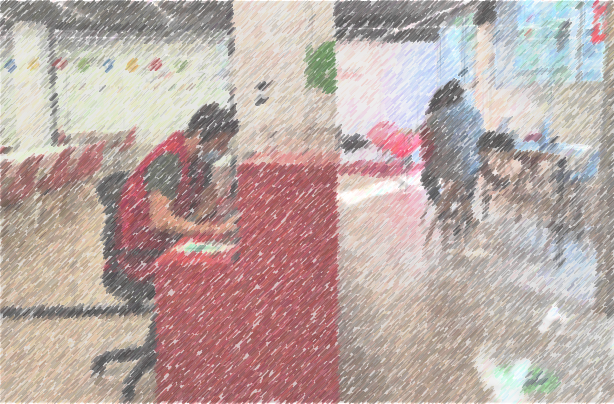 Degut a la “segona onada” de la pandèmia provocada per la COVID-19, s’han instaurat una sèrie de restriccions que afecten directament a la ciutadania, les principals afecten a la mobilitat de persones i estan desenvolupades a la legislació que promulga l’Estat d’alarma  i el toc de queda implementats per les autoritats diumenge dia 25 d’octubre (i prorrogat aquest “Toc de queda” en data 9 de novembre). Entre els afectats estan no només els particulars sinó especialment els autònoms i les empreses.Per aquest raó, tant el Govern central, com els autonòmics i els locals, han implantat mesures per pal·liar aquesta situació.En el present document recollim les mesures implementades que poden ser de suport tant a particulars com empreses i treballadors autònoms.També s’adjunta informació sobre el pla d’obertura progressiva d’activitats que es divideix en quatre trams i que va entrar en vigor el dilluns 23 de novembre, (així com les diferents modificacions en el pla, derivades del creixement del nombre de nous casos) i l’increment de les restriccions iniciat el dia 4 de gener de 2021 prorrogades en diverses ocasions que han  iniciat una lleugera flexibilització de les mesures que, amb diferents pròrrogues, es preveu que es mantinguin fins al 9 d’abril inclòs,. Això vol dir que es manté el toc de queda a les 22 hores i el confinament perimetral de Catalunya. 1.- Suport al sector de la restauració local a través del directori de comerços de la ciutat.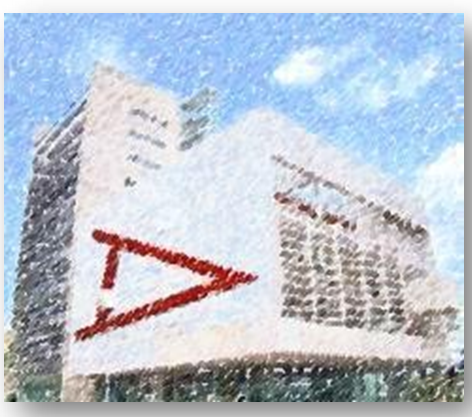 L’Ajuntament de Mollet del Vallès vol donar a conèixer a la ciutadania els bars i restaurants que estan oferint servei de menjar per encàrrec o a domicili.Els locals s’han de donar d’alta al Directori de compra a Mollet (els negocis locals han d’omplir una sol·licitud)En paral·lel es faran actuacions de difusió d’aquests negocis:difusió gratuïta al butlletí setmanal Mollet a Casa 2 càpsules publicitàries gratuïtes al dia a Ràdio Mollet difusió a través de les xarxes socials municipals.Per més informació: https://www.molletvalles.cat/continguts/actualitat/notcies/show/41842.- Campanya gratuïta de suport al comerç de proximitat. “Vallès Visió te l’apropa” és una campanya gratuïta de suport al comerç de proximitat, que ha engegat l’Ajuntament de Mollet juntament amb Vallès Visió, on  els comerços de Mollet tindran la possibilitat de ser mencionats diferents cops al dia a través de Vallès Visió per donar a conèixer els seus productes. També es pot emetre un anunci propi del negoci.Per més informació: https:/www.molletvalles.cat/continguts/actualitat/notcies/show/42293.- Conveni EMFO-Microbank per a la concessió de microcrèdits FEI-COVID19 a autònoms i microempreses.S’ha renovat el conveni que EMFO te amb Microbank. En el nou conveni s’inclou un microcrèdit especial degut a la covid-19 per a finançar circulant a les empreses, amb un import màxim de 25.000 euros i un interès fix del 3,90% . Límit de presentació: 31 de desembre de 2020 (o fins a la finalització de la dotació econòmica prevista).4.- Subvencions pel foment de l'activitat econòmica.S’obre la convocatòria de l’ajuntament de Mollet, per a la concessió de subvencions pel foment de l’activitat econòmica per a l’exercici 2020.IMPOST SOBRE CONSTRUCCIONS, INSTAL·LACIONS I OBRES (ICIO)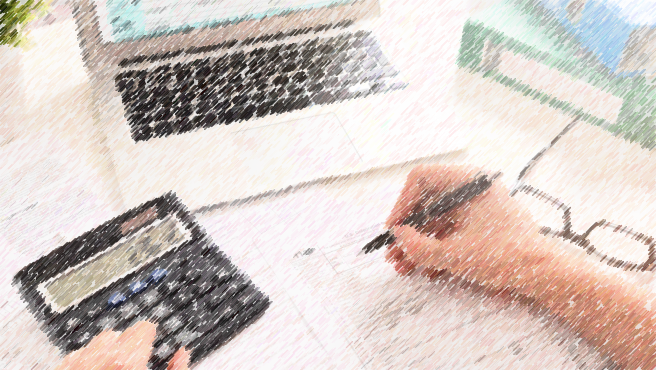 TAXA PER LES LLICÈNCIES URBANÍSTIQUESPER ALS SUBJECTES PASSIUS DE L’IAE QUE ESTIGUIN EXERCINT LA SEVA ACTIVITAT EMPRESARIALIMPOST DE BÉNS IMMOBLES Per més informació: https://bop.diba.cat/temp/11_022020017961.pdf iBases reguladores de subvencions pel foment de l'activitat econòmica (pàg. 121-125) https://bop.diba.cat/temp/03_022020003710.pdf CONVOCATÒRIA TANCADA1.-Mesures urgents de suport a l'activitat econòmica desenvolupada en locals de negoci arrendats que pateixen restriccions.Els arrendataris de locals comercials tancats o amb l’ús limitat per les mesures contra la COVID-19 podran renegociar el preu dels lloguers. Rebaixa del 50 % en els establiments tancats. Amb les restriccions en vigor, aquesta mesura afecta bars, restaurants, gimnasos, centres d’estètica, bingos, casinos, sales de joc i ludoteques)Reducció del preu en els negocis en funcionament parcial (amb les restriccions actuals, entre els negocis amb l’aforament o els horaris parcialment afectats hi ha teatres, comerços, botigues de 24 hores i hotels.) Per més informació https://govern.cat/salapremsa/notes-premsa/388572/negocis-tancats-covid-19-podran-pagar-meitat-del-lloguer-durin-mesures-sanitariesDECRET LLEI 34/2020, de 20 d'octubre, de mesures urgents de suport a l'activitat econòmica desenvolupada en locals de negoc arrendats. https://portaldogc.gencat.cat/utilsEADOP/PDF/8252/1817974.pdf2.-Subvencions en l'àmbit de les activitats de restauració i dels centres d'estètica i bellesa afectats econòmicament per la COVID.Les empreses de restauració i dels centres d'estètica i bellesa podran demanar aquestes subvencions destinades a reactivar i impulsar aquestes activitats davant de la situació de tancament que han comportat les mesures de salut pública per a la contenció del brot epidèmic de la pandèmia de COVID-19 al territori de Catalunya. Les subvencions permetran cobrir les següents despeses: lloguers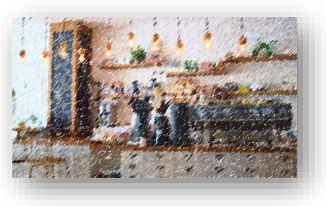 compres de producte,inversions en transformació digital per fomentar la creació de sistemes de venda on-line i la seva logística,qualsevol altre despesa derivada de dur a terme l'acció o accions corresponentsPer més informació: RESOLUCIÓ per la qual s'obre la convocatòria per a la concessió de subvencions en l'àmbit de les activitats de restauració, i els centres d'estètica i bellesa afectats econòmicament per la COVID-19 (ref. BDNS 530049). https://portaldogc.gencat.cat/utilsEADOP/PDF/8256/1818774.pdfRESOLUCIÓ per la qual s'aproven les bases reguladores per a la concessió de subvencions en l'àmbit de les activitats de restauració i dels centres d'estètica i bellesa afectats econòmicament per la COVID-19. https://portaldogc.gencat.cat/utilsEADOP/PDF/8252/1818034.pdfCONVOCATÒRIA TANCADA3.-  Convocatòria d'ajuts per afavorir el manteniment de l'activitat econòmica de les persones treballadores autònomes, persona física, i de les persones treballadores autònomes que formen part d'una microempresa davant els efectes de les noves mesures adoptades per fer front a la COVID-19Consisteix en un ajut (Prestació econòmica de pagament únic) per un import fix de 2.000 euros.Podien sol·licitar-la:Persones treballadores autònomes donades d'alta al RETA o donades d'alta a una mutualitat com a sistema alternatiu al RETA Les persones treballadores autònomes que han constituït una empresa amb personalitat jurídica pròpia, ja sigui unipersonal o amb altres persones sòcies 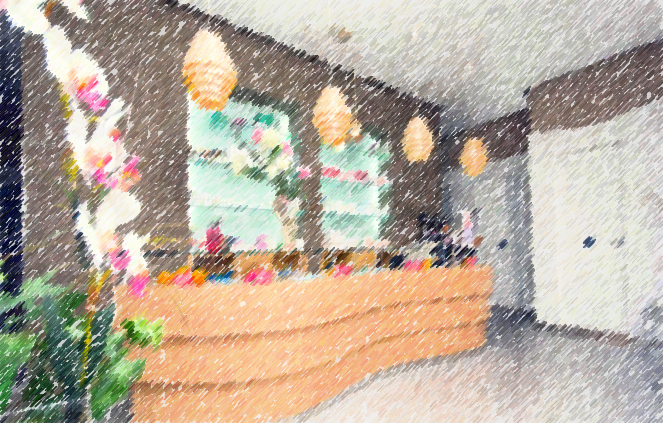 Les persones sòcies de les cooperatives que cotitzen al RETA o a una mutualitat com a sistema alternatiu al RETA, sempre que la cooperativa estigui formada com a màxim per tres persones sòcies QUEDEN EXCLOSOS ELS AUTÒNOMS COL·LABORADORS.Per més informació: https://portaldogc.gencat.cat/utilsEADOP/PDF/8265/1820802.pdfCONVOCATÒRIA TANCADA s’ha exhaurit la dotació pressupostàriaPUBLICADES LES RESOLUCIONS D’ATORGAMENT DE SUBVENCIONS. Es poden consultar les resolucions d’atorgament a: https://treballiaferssocials.gencat.cat/web/.content/01departament/coronavirus/ajut_manteniment_activ_economica/ajuts/edicte_reso_1_ajutautonoms.pdfhttps://treballiaferssocials.gencat.cat/web/.content/01departament/coronavirus/ajut_manteniment_activ_economica/ajuts/reso_ajuts_autonoms_16_11.pdfhttps://treballiaferssocials.gencat.cat/web/.content/01departament/coronavirus/ajut_manteniment_activ_economica/ajuts/resolucio3_autonoms.pdfhttps://treballiaferssocials.gencat.cat/web/.content/01departament/coronavirus/ajut_manteniment_activ_economica/ajuts/resolucio4.pdfTambé es pot consultar a https://analisi.transparenciacatalunya.cat/Societat-benestar/Ajut-per-al-manteniment-de-l-activitat-econ-mica-d/ivnp-c5bk/dataPUBLICADES LES RESOLUCIONS D’INADMISSIÓ, DENEGACIÓ I DESISTIMENT DELS AJUTS.https://treballiaferssocials.gencat.cat/web/.content/01departament/coronavirus/ajut_manteniment_activ_economica/ajuts/resolucio_denegatoria_ajuts_autonoms.pdf4.-Convocatòria per a la concessió de subvencions a autònoms i empreses del sector turístic de Catalunya afectats econòmicament per les conseqüències de la COVID-19. Aquesta convocatòria s’adreça a: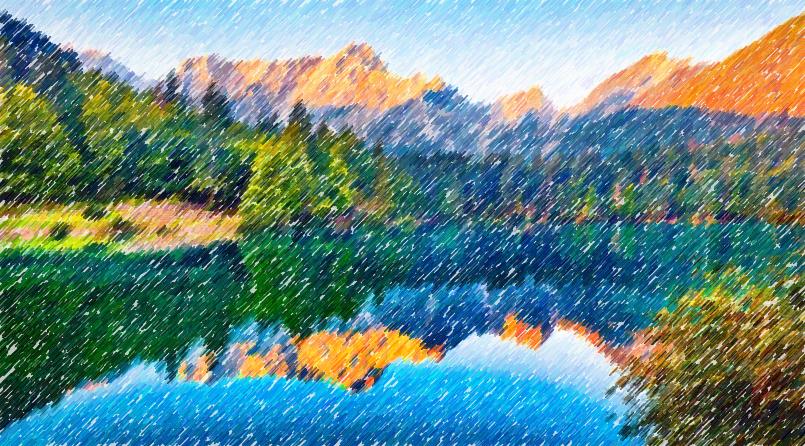 Guies de turisme de Catalunya habilitats. Titulars d'establiments d'allotjament turístic: establiments hotelers, apartaments turístics, càmpings i establiments de turisme rural.  Agències de viatges.  Establiments i activitats d'interès turístic Els imports oscil·len entre els 2.000 euros que rebran els guies turístics i els 20.000 euros  que podran rebre les empreses amb més de 50 persones treballadores.Per més informació: RESOLUCIÓ EMC/3015/2020, de 20 de novembre, per la qual es fa pública la convocatòria per a la concessió de subvencions a autònoms i empreses del sector turístic de Catalunya afectats econòmicament per les conseqüències de la COVID-19 (ref. BDNS 534914). https://portaldogc.gencat.cat/utilsEADOP/PDF/8280/1823655.pdfCONVOCATÒRIA TANCADA5.- Convocatòria per a la concessió de subvencions en l'àmbit de les activitats dels parcs infantils privats i l'oci nocturn.S’ha obert la convocatòria de sol·licitud dels ajuts econòmics adreçats a parcs infantils privats i a empreses de l'oci nocturn afectades per les mesures de tancament decretades per pal·liar els efectes de la COVID-19.L’import dels ajuts oscil·la entre els 6.000 i els 9.000 euros en funció de la tipologia de l’activitat.Termini de PRESENTACIÓ DE LES SOL·LICITUDS: fins el 31 de desembre de 2020Per més informació: RESOLUCIÓ per la qual s'obre la convocatòria per a la concessió de subvencions en l'àmbit de les activitats dels parcs infantils privats i l'oci nocturn, afectats econòmicament per les mesures de tancament decretades per pal·liar els efectes de la COVID-19 (ref. BDNS 535407). https://portaldogc.gencat.cat/utilsEADOP/PDF/8281/1823795.pdfCONVOCATÒRIA TANCADA6.-  Convocatòria de l’ajut extraordinari en forma de prestació econòmica de pagament únic destinat a les persones professionals i tècniques de les arts escèniques, arts visuals, música i audiovisual, i d'altres activitats culturalS’ha obert la convocatòria de sol·licitud dels ajuts econòmics destinats a les persones professionals i tècniques de les arts escèniques, arts visuals, música i d'altres activitats culturals suspeses per raó de la crisi sanitària a Catalunya.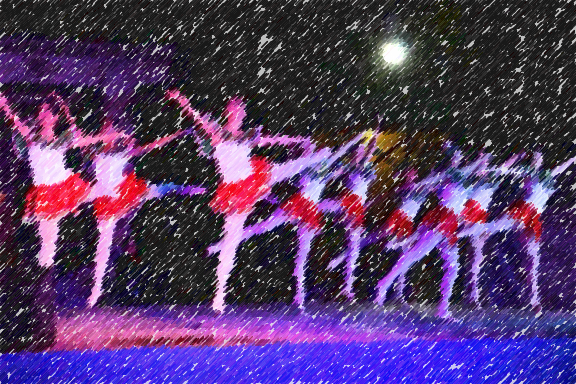 Es tracta d’un ajut en forma de prestació econòmica de pagament únic per un valor de 750 euros per sol·licitant.Termini de PRESENTACIÓ DE LES SOL·LICITUDS: fins el 3 de desembre de 2020Per més informació: RESOLUCIÓ TSF/3045/2020, de 25 de novembre, per la qual s'aprova la convocatòria d'un ajut extraordinari en forma de prestació econòmica de pagament únic destinat a les persones professionals i tècniques de les arts escèniques, arts visuals, música i audiovisual, i d'altres activitats culturals suspeses per raó de la crisi sanitària a Catalunya, que preveu el capítol II del Decret llei 39/2020, de 3 de novembre, de mesures extraordinàries de caràcter social per fer front a les conseqüències de la COVID-19, modificat pel capítol II del Decret llei 42/2020, de 10 de novembre, de mesures urgents de suport a entitats del tercer sector social (ref. BDNS 533916) https://portaldogc.gencat.cat/utilsEADOP/PDF/8281/1823899.pdfCONVOCATÒRIA TANCADA7.-Tràmit d’inscripció prèvia per als ajuts extraordinarisS’obre el tràmit d'inscripció prèvia per als ajuts extraordinaris per al manteniment de l'activitat econòmica enfront de la COVID-19, adreçat a persones treballadores autònomes individuals o persones treballadores autònomes que formin part d'una microempresa.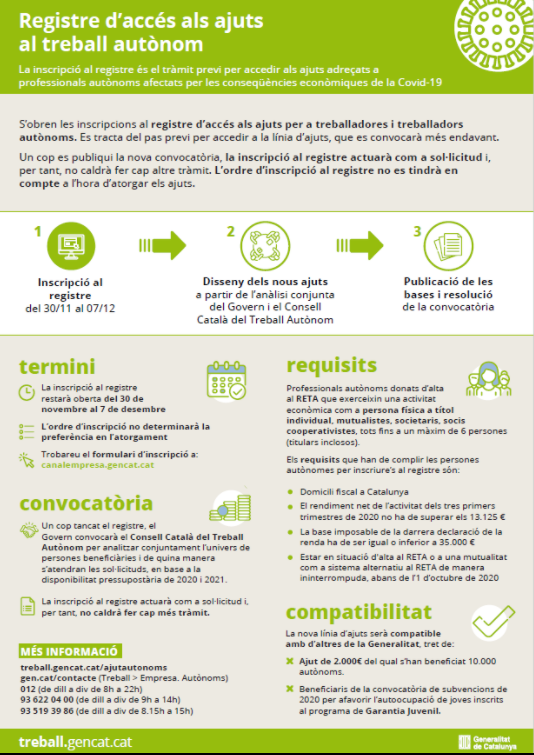 La inscripció prèvia és un tràmit obligatori per poder optar a futures convocatòries d'ajuts extraordinaris per a persones treballadores autònomes individuals o persones treballadores que formin part d’una microempresa. Les persones que s’inscriguin seran considerades sol·licitants de l’ajut sense que hagin de fer cap altre tipus d’actuació i podran resultar-ne beneficiaris si compleixen els requisits que s’estableixin a les convocatòries. PRESENTACIÓ DE SOL·LICITUDS: 30 de novembre (a les 9 del matí) fins el 7 de desembre (a les 3 de la tarda).Per més informació: ORDRE TSF/201/2020, de 26 de novembre, per la qual s'obre el tràmit d'inscripció prèvia dels ajuts extraordinaris per al manteniment de l'activitat econòmica enfront de la COVID-19 per a persones treballadores autònomes individuals o persones treballadores autònomes que formin part d'una microempresa. https://portaldogc.gencat.cat/utilsEADOP/PDF/8282/1824183.pdfhttps://treballiaferssocials.gencat.cat/ca/el_departament/coronavirus-sars-cov-2/ajutscovid/inscripcioautonoms/Podeu trobar respostes a les Preguntes Freqüents a: https://treballiaferssocials.gencat.cat/ca/el_departament/coronavirus-sars-cov-2/ajutscovid/inscripcioautonoms/preguntesfrequents/CONVOCATÒRIA TANCADA8.- Ajut extraordinari d'emergència destinat a les entitats, les empreses i les persones treballadores autònomes titulars o gestores d'instal·lacions juvenils.S’obre la convocatòria per sol·licitar ajuts per part de les entitats, empreses i persones treballadores autònomes titulars o gestores d'instal·lacions juvenils (cases de colònies, albergs de joventut, granges escola, aules de natura. campaments juvenils).L’ajut consisteix en una aportació única de 5.000 euros per cada instal·lació juvenil, la qual es complementa amb l’aportació de 25 euros per a cada plaça de la instal·lació juvenil (amb un màxim total de 40.000,00 euros)Termini de PRESENTACIÓ DE SOL·LICITUDS: A partir del dia 2 de desembre (a les 9.00 hores) i fins el 10 de desembre (a les 15.00 hores).Per més informació: RESOLUCIÓ TSF/3110/2020, de 30 de novembre, per la qual s'aprova la convocatòria de l'ajut econòmic extraordinari per a les entitats, les empreses i les persones treballadores autònomes titulars o gestores d'instal·lacions juvenils (ref. BDNS 536394). https://portaldogc.gencat.cat/utilsEADOP/PDF/8284/1824618.pdfCONVOCATÒRIA TANCADA9.- Ajuts per compensar les pèrdues per la reducció forçada dels aforaments en espais escènics i musicals.Noves subvencions al sector cultural per contribuir econòmicament a compensar la reducció d’ingressos corresponents als concerts i espectacles de pagament efectuats en espais escènics i musicals del territori de Catalunya. Aquesta reducció d'ingressos ha de ser conseqüència de les mesures especials aplicades per les autoritats sanitàries per la pandèmia.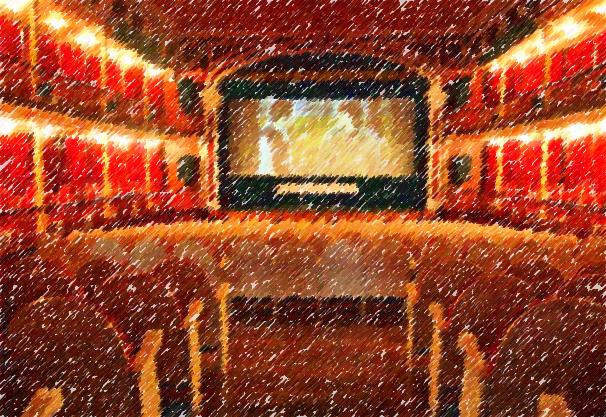 L’ajut consisteix en una aportació de 600 a 10.000 euros per cada representació o actuació que s’abonarà en un únic pagament. El període subvencionable és el comprés entre el 16 d'octubre del 2020 i el 31 de maig del 2021.Termini de PRESENTACIÓ DE SOL·LICITUDS: A partir del dia 9 de desembre del 2020 al 3 de juny del 2021 Per més informació: RESOLUCIÓ CLT/3161/2020, de 30 de novembre, per la qual es dona publicitat a l'Acord del Consell d'Administració de l'Oficina de Suport a la Iniciativa Cultural pel qual s'aprova la convocatòria per a la concessió de subvencions, en règim de concurrència no competitiva, per compensar les pèrdues per la reducció forçada dels aforaments en espais escènics i musicals amb motiu de la crisi sanitària ocasionada per la COVID-19, per al període 2020-2021 (ref. BDNS 536927). https://portaldogc.gencat.cat/utilsEADOP/PDF/8289/1825735.pdf10.- Ajut extraordinari per al manteniment de l’activitat econòmica de persones autònomes individuals o microempreses (desembre 2020)Prestació econòmica de pagament únic per un import de 2.000 euros, adreçat a les persones treballadores autònomes que hagin presentat el formulari d’inscripció prèvia que preveu l’Ordre TSF/201/2020, de 26 de novembre, i que compleixin els requisitsPUBLICADES LES RESOLUCIONS D’ATORGAMENT DE SUBVENCIONSJa s'han començat a publicar les resolucions dels ajuts, les quals també trobareu en l’enllaç adjunt.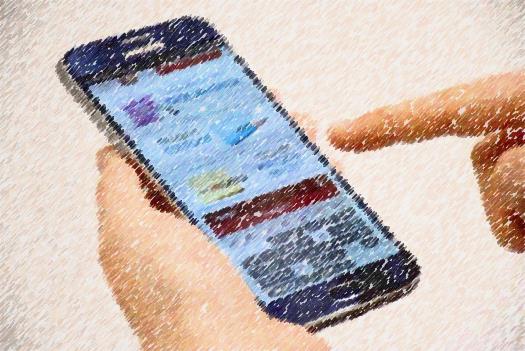 https://treballiaferssocials.gencat.cat/web/.content/01departament/coronavirus/ajut_extra_autonoms/Resol_atorgament_1.pdfhttps://treballiaferssocials.gencat.cat/web/.content/01departament/coronavirus/ajut_extra_autonoms/resolucio_ajutextraautonoms_17_12_2020.pdfhttps://treballiaferssocials.gencat.cat/web/.content/01departament/coronavirus/ajut_extra_autonoms/Resol_atorgament_3.pdfhttps://treballiaferssocials.gencat.cat/web/.content/01departament/coronavirus/ajut_extra_autonoms/Resol_atorgament_4.pdf11.- Subvencions, que tenen caràcter  d’ajut extraordinari, en l’àmbit de de les empreses d’atraccions i serveis de restauració propis de fires i revetllesS’adreça a professionals autònoms i pimes, domiciliats a Catalunya que exerceixen la seva activitat en l`àmbit de les atraccions en fires, revetlles i festes majors a la via pública, que no han pogut desenvolupar la seva activitat des del començament de la crisi sanitària provocada per la COVID-19.Es tracta d’un pagament únic de 6.000 euros. El termini de presentació de sol·licituds comença el dia 18 de desembre de 2020 fins al dia 30 de desembre de 2020 o fins a l’exhauriment del pressupost.Per més info: RESOLUCIÓ de 15 de desembre de 2020, per la qual s'obre la convocatòria per a la concessió de subvencions en l'àmbit de les empreses d'atraccions i serveis de restauració propis de fires i revetlles, fora d'establiments permanents, afectats econòmicament per les mesures de tancament decretades per pal·liar els efectes de la COVID-19 (ref. BDNS 539630) https://portaldogc.gencat.cat/utilsEADOP/PDF/8297/1827536.pdfCONVOCATÒRIA TANCADA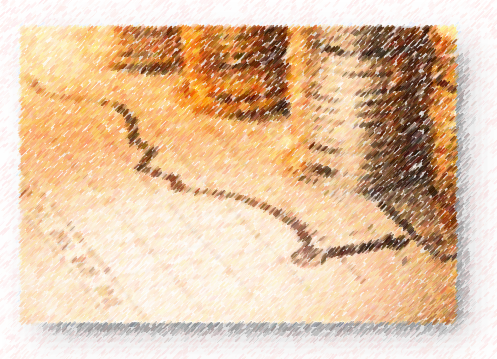 12.-Subvenció per a la restauració, centres d'estètica i bellesa i establiments en centres comercials (2a convocatòria)Oberta la segona convocatòria de sol·licituds en l’àmbit de les activitats de restauració, els centres d’estètica i bellesa i els establiments comercials situats en un centre o recinte comercial, afectats econòmicament per les mesures de tancament decretades per pal·liar els efectes de la COVID-19.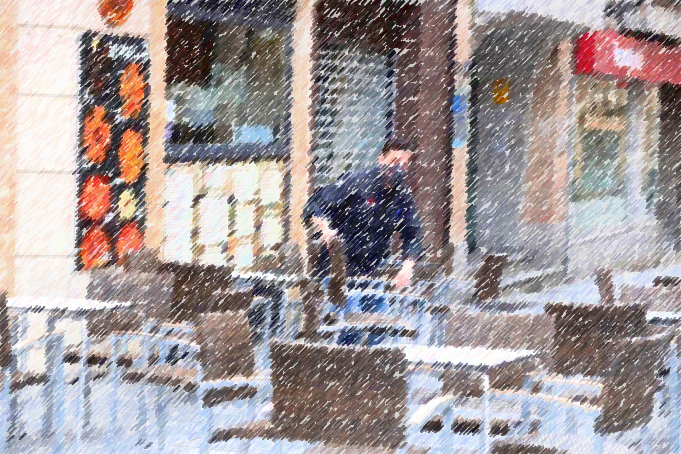 Els ajuts variaran la seva quantia en funció del sector del negoci: Bars, restaurants i cafeteries: aportació de 2.000 euros.Centres d’estètica i bellesa: aportació de 1.500 euros.  Comerços situats dins de centres o recintes comercials: aportació de 3.000 euros.El termini de presentació de sol·licituds comença el dia 21 de desembre de 2020 i finalitzarà el dia 30 de desembre de 2020 a les 14:00 o quan s’hagi exhaurit el pressupost.Per més informació: RESOLUCIÓ de 17 de desembre de 2020, per la qual s’obre la convocatòria per a la concessió de subvencions en l’àmbit de les activitats de restauració, els centres d’estètica i bellesa i els establiments comercials situats en un centre o recinte comercial, afectats econòmicament per les mesures de tancament decretades per pal·liar els efectes de la COVID-19 (ref. BDNS 540147) https://portaldogc.gencat.cat/utilsEADOP/PDF/8300/1828009.pdfPodeu aclarir els vostres dubtes al FAQs sobre la convocatòria que trobareu clicant aquí.També s’ha publicat una infografia que podeu veure clicant aquíCONVOCATÒRIA TANCADA13.-Ajuts per als establiments de més de 400 m2 i comerços ubicats en recintes comercialsOberta la sol·licitud de la línia d'ajuts adreçats als comerços de més de 400 m² i establiments ubicats en centres, galeries i recintes comercials que han tingut pèrdues degudes al tancament.Aquesta línia d’ajuts s’adreça a: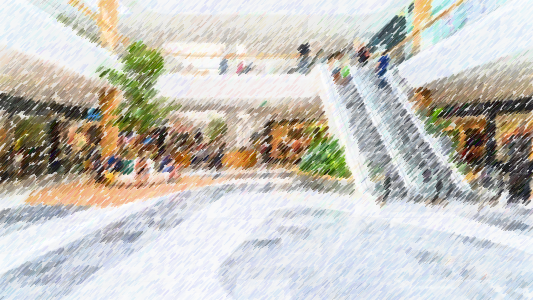 Autònoms i empreses de comerç al detall de productes no essencials que tinguin el seu establiment a Catalunya i que el local on exerceixen l'activitat tingui una superfície superior als 400 m².Autònoms i empreses de comerç al detall de productes no essencials, que el local en el qual exerceixen l'activitat estigui ubicat en un centre o recinte comercial i que no tinguin accés directe des del carrer.L’import de l’ajut és una aportació única de 3.750 euros.El termini de presentació de sol·licituds comença a les  09:00 hores del dia 27 de gener de 2.021 i fins a les 14:00 hores del dia 10 de febrer de 2.021Per més informació: RESOLUCIÓ per la qual s’obre la convocatòria per a la concessió d’ajuts extraordinaris al sector del comerç al detall de productes no essencials en establiments amb una superfície superior a 400 metres quadrats o en establiments o locals comercials que es trobin dins de centres, galeries o recintes comercials, afectats econòmicament per les mesures de salut pública ocasionades per la pandèmia de la COVID-19 (ref. BDNS 546019). https://portaldogc.gencat.cat/utilsEADOP/PDF/8326/1832603.pdfhttps://govern.cat/salapremsa/notes-premsa/393902/empresa-coneixement-activa-linia-dajuts-15-milions-deuros-als-comercos-obligats-tancar-covid-19CONVOCATÒRIA TANCADA14.-Ajuts extraordinaris a les petites empreses, microempreses i cooperatives per mantenir els llocs de treball en situació d’Expedient de Regulació Temporal d’Ocupació (ERTO)Aquesta línia d'ajuts té l’objectiu de mantenir els llocs de treball en situació d’Expedient de Regulació Temporal d’Ocupació (ERTO) de les petites empreses, microempreses i cooperatives.Podran sol·licitar aquest ajut:Petites empreses (menys de 50 persones i amb un volum de negoci que no supera els 10 milions d’euros).Microempreses (menys de 10 persones i tenen un volum de negoci anual que no supera els 2 milions d’euros.Cooperatives amb menys de 50 treballadors o socis cooperatius, i un volum de negoci anual que no supera els 10 milions d’euros.L’import de l’ajut és de 2.000 euros per treballador en situació d’ERTO actiu, a data 31 de gener de 2021, amb un màxim de 30.000 euros.El termini de presentació de sol·licituds comença el dia 15 de febrer de 2.021 i fins el 22 de febrer de 2.021.Per més info: RESOLUCIÓ per la qual s’aproven les bases reguladores per a la concessió d’ajuts extraordinaris per donar suport als col·lectius i sectors econòmics més afectats per les mesures de contenció de la pandèmia de la COVID-19 i mantenir els llocs de treball en situació d’expedient de regulació temporal d’ocupació (ERTO) de les petites empreses, microempreses i cooperatives. https://dogc.gencat.cat/ca/pdogc_canals_interns/pdogc_resultats_fitxa/?action=fitxa&documentId=892752&language=ca_ESRESOLUCIÓ per la qual s’obre la convocatòria per a la concessió d’ajuts extraordinaris per donar suport als col·lectius i sectors econòmics més afectats per les mesures de contenció de la pandèmia de la COVID19 i mantenir els llocs de treball en situació d’expedient de regulació temporal d’ocupació (ERTO) de les petites empreses, microempreses i cooperatives (ref. BDNS 548602). https://portaldogc.gencat.cat/utilsEADOP/PDF/8341/1836027.pdfPreguntes freqüents: Clica aquíAccés al tràmit: Clica aquíCONVOCATÒRIA TANCADA15.-Ajuts extraordinaris per al manteniment de l'activitat econòmica de persones autònomes o que formin part d'una microempresa enfront la COVID-19 (febrer 2021)S’ha posat en marxa un nou registre perquè persones treballadores autònomes s'inscriguin prèviament i puguin optar a una nova convocatòria d'ajuts. 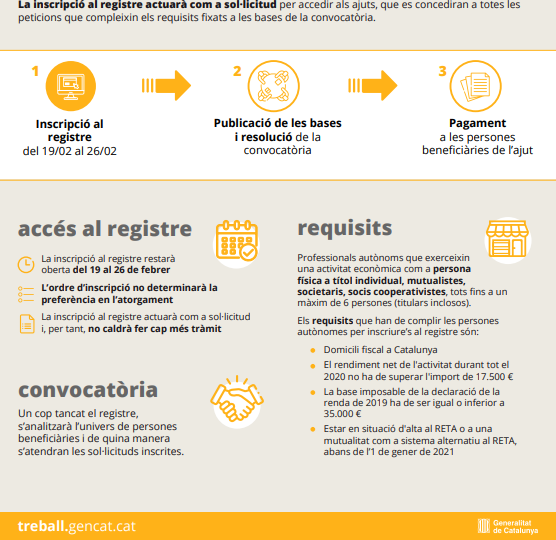 La inscripció prèvia és un tràmit obligatori per poder optar a la convocatòria d'ajuts extraordinaris per a persones treballadores autònomes individuals o persones treballadores que formin part d’una microempresa. Les persones que s’inscriguin seran considerades sol·licitants de l’ajut sense que hagin de fer cap altre tipus d’actuació i podran resultar-ne beneficiaris si compleixen els requisits que s’estableixin a les convocatòries. PRESENTACIÓ DE SOL·LICITUDS: Des del dia 19 de febrer a les 9:00 fins al dia 26 de febrer a les 15:00 hores.Per més informació: ORDRE TSF/32/2021, de 5 de febrer, per la qual s'obre el tràmit d'inscripció prèvia dels ajuts extraordinaris per al manteniment de l'activitat econòmica enfront de la COVID-19 per a persones treballadores autònomes individuals o persones treballadores autònomes que formin part d'una microempresa. https://portaldogc.gencat.cat/utilsEADOP/PDF/8336/1834944.pdfInfografia. Clica aquíPreguntes freqüents. Clica aquíCONVOCATÒRIA TANCADA16.-Ajuts per a persones amb ingressos baixos afectades per un ERTO o amb contracte fix discontinu beneficiàries de la prestació extraordinària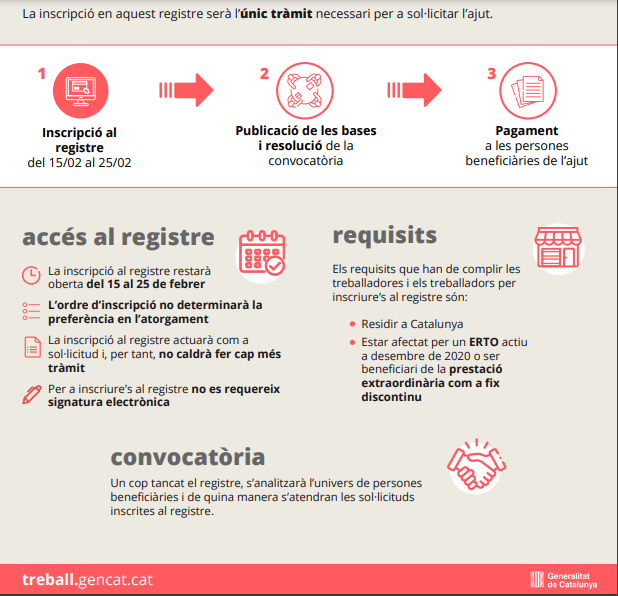 S’ha posat en marxa un nou registre perquè persones amb ingressos baixos afectades per un ERTO o amb contracte fix discontinu beneficiàries de la prestació extraordinària. La inscripció prèvia és un tràmit obligatori per poder optar a la convocatòria d’Ajuts per a persones amb ingressos baixos afectades per un ERTO o amb contracte fix discontinu beneficiàries de la prestació extraordinària.Les persones que s’inscriguin seran considerades sol·licitants de l’ajut sense que hagin de fer cap altre tipus d’actuació i podran resultar-ne beneficiaris si compleixen els requisits que s’estableixin a les convocatòries. PRESENTACIÓ DE SOL·LICITUDS: Des del dia 15 de febrer a les 9:00 fins al dia 25 de febrer a les 15:00 hores.Per més informació: ORDRE TSF/33/2021, de 5 de febrer, per la qual s'obre el tràmit d'inscripció prèvia de l'ajut extraordinari dirigit a persones treballadores afectades per un expedient de regulació temporal d'ocupació com a conseqüència de la crisi derivada de la COVID-19 i a persones amb contracte fix discontinu beneficiàries de la prestació extraordinària. https://portaldogc.gencat.cat/utilsEADOP/PDF/8336/1834912.pdfInfografia: Clica aquíPreguntes freqüents. Clica aquíAccés al tràmit. Clica aquí CONVOCATÒRIA TANCADA17.-Ajuts extraordinaris en l’àmbit de l’educació en el lleure i les activitats extraescolars per fer front a les conseqüències de la covid-19Aquest ajut s’adreça a entitats, empreses, persones treballadores autònomes del sector del lleure educatiu i de les activitats extraescolars i de les instal·lacions juvenils.Hi ha tres modalitats de l’ajut segons els tipus de beneficiaris:Ajut per a persones treballadores autònomes, empreses i altres entitats (extraescolars): 1.500 euros per entitat.Ajut per a lleure educatiu entre setmana (per a infants i joves d’entre 3 i 18 anys): 1.500 euros per sol·licitant.Ajut per a instal·lacions juvenils: 2.500 euros per sol·licitant.PRESENTACIÓ DE SOL·LICITUDS: Des del dia 16 de febrer a les 9:00 fins al dia 01 de març a les 15:00 hores.Per més informació: RESOLUCIÓ TSF/348/2021, de 10 de febrer, per la qual s'aprova la convocatòria dels ajuts extraordinaris en l'àmbit de l'educació en el lleure i les activitats extraescolars per fer front a les conseqüències de la COVID-19 (ref. BDNS 548618). https://portaldogc.gencat.cat/utilsEADOP/PDF/8340/1835690.pdfCONVOCATÒRIA TANCADA18.-Ajut extraordinari per a les persones professionals, tècniques i docents de les arts escèniques, visuals i la músicaOberta la sol·licitud de la prestació extraordinària de pagament únic destinada a les persones professionals, tècniques i docents de les arts escèniques, arts visuals i la música per les activitats culturals suspeses o restringides per raó de la crisi sanitària a Catalunya.L’ajut consisteix en un pagament únic de 750 euros.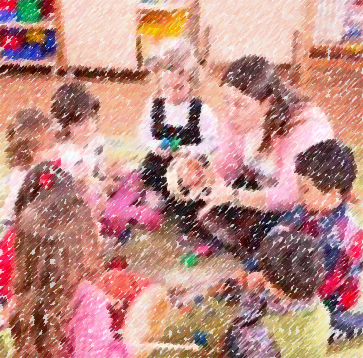 PRESENTACIÓ DE SOL·LICITUDS: Des del dia 03 de març a les 9:00 fins al dia 09 de març a les 15:00 hores.Per més informació: RESOLUCIÓ TSF/547/2021, de 25 de febrer, per la qual s'aprova la convocatòria d'un ajut extraordinari en forma de prestació econòmica de pagament únic destinat a les persones professionals, tècniques i docents del sector de les arts escèniques, les arts visuals i la música, que preveu el capítol II del Decret llei 9/2021, de 16 de febrer, de mesures extraordinàries de caràcter social i en l'àmbit de la cultura amb motiu de la pandèmia de la COVID-19 i de modificació del Decret llei 25/2020, de 16 de juny, de mesures extraordinàries en matèria social i de caràcter fiscal i administratiu (ref. BDNS 550912) https://portaldogc.gencat.cat/utilsEADOP/PDF/8354/1838448.pdfhttps://treballiaferssocials.gencat.cat/ca/el_departament/coronavirus-sars-cov-2/ajutscovid/ajutextraartsesceniquesvisualsmusica/#Preguntes freqüents: clica aquí CONVOCATÒRIA TANCADAACTUALITZAT 26/03/202119.- Segona línia d'ajuts per a establiments d'oci nocturn i parcs infantils privats tancats per les restriccions de la Covid-19Oberta la convocatòria d’ajuts directes adreçats a autònoms, microempreses i pimes dedicades a l’oci nocturn, tancats des de l’agost passat, i a parcs infantils privats, tancats des de l’octubre.Els ajuts són:Parcs infantils privats, aportació única de 6.000 euros.  Bars musicals, discoteques, sales de ball, sales de festes amb espectacles, sales de festes amb espectacles i concerts d'infància i joventut, discoteques de joventut i karaokes, aportació única de: 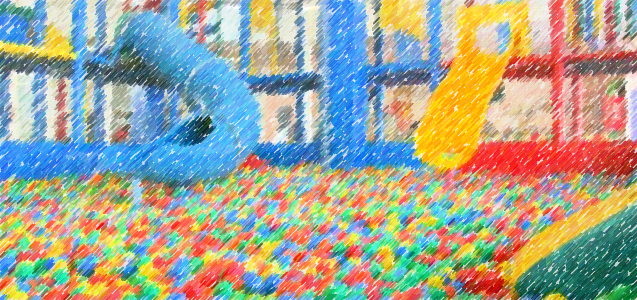    5.000 euros per a establiments de menys de 10 treballadors,     15.000 euros per a establiments de 10 o més treballadorsPRESENTACIÓ DE SOL·LICITUDS: Des del dia 29 de març, a les 9 hores fins al dia 1 d’abril a les 14 hores.Per més informació: RESOLUCIÓ per la qual s’obre la convocatòria per a la concessió de subvencions en l’àmbit de les activitats dels parcs infantils privats i l’oci nocturn, afectats econòmicament per les mesures de tancament decretades per pal·liar els efectes de la COVID-19 (ref. BDNS 554699).https://portaldogc.gencat.cat/utilsEADOP/PDF/8374/1842893.pdf20.- Atorgament dels ajuts extraordinaris per al manteniment de l'activitat econòmica de persones autònomes o que formin part d'una microempresa enfront la COVID-19 (febrer 2021)Prestació econòmica de pagament únic, adreçat a les persones treballadores autònomes que hagin presentat el formulari d’inscripció prèvia que preveu l’ORDRE TSF/32/2021, de 5 de febrer, i que compleixin els requisits.PUBLICADES LES RESOLUCIONS D’ATORGAMENT D’AJUTShttps://tauler.seu.cat/pagDetall.do?idEdicte=292244&idens=1https://tauler.seu.cat/pagDetall.do?idEdicte=292482&idens=1https://tauler.seu.cat/pagDetall.do?idEdicte=292558&idens=1https://tauler.seu.cat/pagDetall.do?idEdicte=292688&idens=1https://tauler.seu.cat/pagDetall.do?idEdicte=292786&idens=121.- Atorgament dels ajuts per a persones amb ingressos baixos afectades per un ERTO o amb contracte fix discontinu beneficiàries de la prestació extraordinàriaPrestació econòmica per a persones amb ingressos baixos afectades per un ERTO o amb contracte fix discontinu que hagin presentat el formulari d’inscripció prèvia que preveu l’ ORDRE TSF/33/2021, de 5 de febrer, i que compleixin els requisits.PUBLICADES LES RESOLUCIONS D’ATORGAMENT D’AJUTShttps://tauler.seu.cat/pagDetall.do?idEdicte=292752&idens=1https://tauler.seu.cat/pagDetall.do?idEdicte=292676&idens=1https://tauler.seu.cat/pagDetall.do?idEdicte=292675&idens=1Per més informació: Import i pagament de l’ajut, clica aquíFI DE L’ACTUALITZACIÓ 26/03/202122.-Línia de préstecs per impulsar la reactivació de restaurants i petits comerçosEs posa en marxa d’una nova línia de finançament a través d’Avalis de Catalunya i l’ICF.  Els préstecs, denominats AVALIS ICF Restauració i Comerç, preveuen impulsar la reactivació dels negocis del sector de la restauració i el comerç.Aquests préstecs es poden sol·licitar digita:lment a partir del dia 22 d’octubre  a través del web d’Avalis de Catalunya (www.avalis.cat) Per més informació: http://www.icf.cat/ca/sala-de-premsa/El-ICF-y-Avalis-de-Catalunya-con-el-apoyo-del-gobierno-de-la-Generalitat-ponen-en-marcha-una-linea-de-financiacion-para-la-restauracion-y-el-comercioACTUALITZAT 26/03/2021Modificació i pròrroga de les mesures de contenció del brot epidèmic de la pandèmia per COVID-19.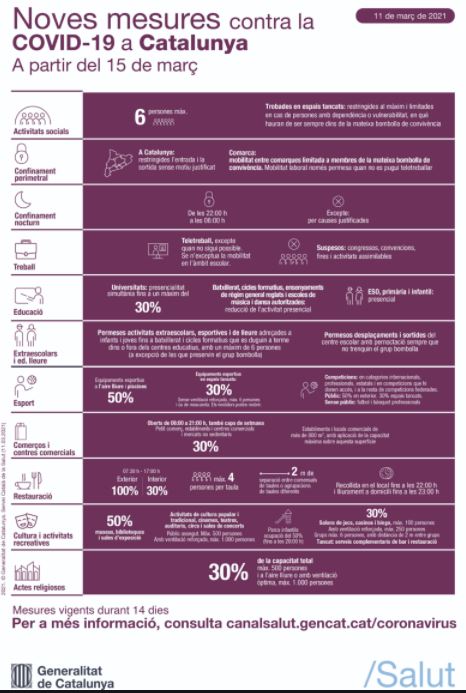 Donat l’increment de casos, la Generalitat ha aturat el pla d’obertura progressiva que havia posat en marxa el dilluns dia 23 de novembre, i que donat que no s’havien assolit els objectius previstos es va prorrogar en data 7 de desembre, es va flexibilitzar en data 14 de desembre, i que es va modificar, el dissabte dia 19 de desembre, implementant noves mesuresDavant el nou increment de casos i el risc de col·lapse sanitari, amb data 4 de gener la Generalitat ha dictat un seguit de noves restriccions que van entrar en vigor el dia 7 de gener i, després de dues pròrrogues ha mantingut el seu efecte fins a les 00:00 hores del dia 08 de febrer.Els dies 20 i 27de febrer i 12 de març s’han publicat al DOGC sengles resolucions del Departament de Salut que  prorroguen i  modifiquen les mesures en matèria de salut pública per a la contenció del brot epidèmic de la pandèmia de COVID-19 al territori de Catalunya, amb una lleugera relaxació de les restriccions i que van entrar en vigor, respectivament, a les 00:00 hores dels dies 22 de febrer,  1 i 15 de març. Aquestes darreres mesures s’han ampliat fins el dia 09 d’abril Les mesures actualitzades consisteixen bàsicament en: Obertura del comerç no essencial en cap de setmana, inclosos els mercats sedentarisEs manté l'horari de tancament del comerç màxim a les 21 hObertura de comerços de més de 800 m2 , limitant la superfície de venda a 800 m2 i mantenint el 30% d’aforament respecte als 800 m2 (*)Fins a 800 m2 els comerços poden obrir amb limitació del 30% d’aforament autoritzat (*)Es permet la mobilitat fora de la comarca només amb la bombolla de convivènciaEs permet l’obertura al públic de salons de jocs, casinos i sales de bingo amb un aforament del 30% (màxim 100 persones)
 (*) comerços de centres comercials inclososPer més informació: RESOLUCIÓ SLT/716/2021, de 12 de març, per la qual es prorroguen i es modifiquen les mesures en matèria de salut pública per a la contenció del brot epidèmic de la pandèmia de COVID-19 al territori de Catalunya https://portaldogc.gencat.cat/utilsEADOP/PDF/8364/1840707.pdfPodeu consultar un video del Departament d’interior explicant les novetats clicant aquíhttps://govern.cat/salapremsa/notes-premsa/401703/govern-prorroga-mesures-actuals-contra-covid-19-fins-al-9-dabrilFI ACTUALITZACIÓ 26/03/20211.-Mesures socials complementàries per a la protecció per desocupació i suport al sector cultural.S’implementen tres nous subsidis:Subsidi especial per desocupació (adreçat a persones que no tenen dret a qualsevol altra prestació). Durada màxima: 90 diesTermini de sol·licitud: fins el 30 de novembre 2020Quantia: 80% de l’IPREM (IPREM 2020 537,84 €)Subsidi Ampliació de l'accés extraordinari a la prestació per desocupació d'artistes en espectacles públics. que no es trobin afectats per procediments  de suspensió de contractes i reducció de jornada regulades pel  Reial decret llei 8/2020, de 17 de març, de mesures urgents extraordinàries  per a fer front a l'impacte econòmic i social del COVID-19. 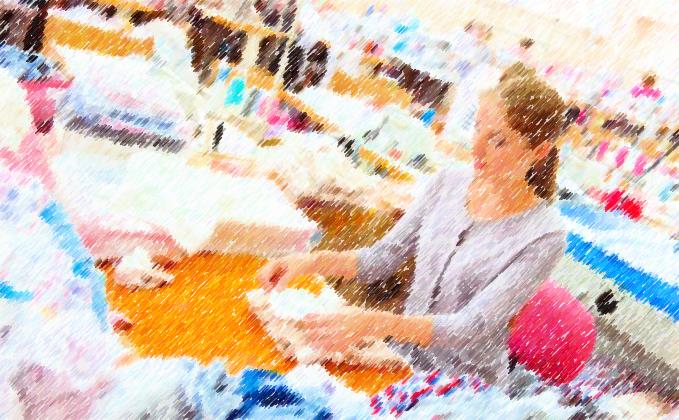 Durada màxima: Fins el 31 de gener de 2021Termini de sol·licitud: 15 dies a partir del 05 de novembre 2020Quantia: 80% de l’IPREM (IPREM 2020 537,84 €)Prestació per desocupació de professionals taurins.Naixement del dret: A partir del 05 de novembre de 2020.Termini de sol·licitud: 15 dies a partir del 05 de novembre 2020.Per més informació: https://www.boe.es/boe/dias/2020/11/04/pdfs/BOE-A-2020-13490.pdfCONVOCATÒRIES TANCADES2. Mesures adreçades als arrendaments de locals de negocis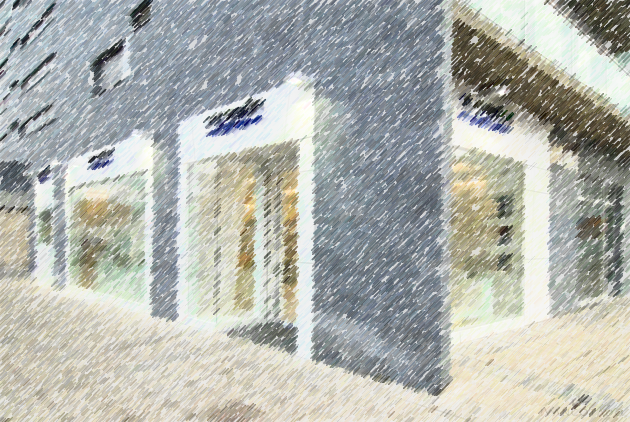 En el cas que l'arrendador sigui una gran forquilla (10 o més locals) si les parts no arribessin a un acord, l'arrendatari podrà optar entre les següents alternatives:A.- Una reducció del 50% de la renda d’arrendament durant el temps que duri l'estat d'alarma, les seves pròrrogues, i fins a un termini màxim de quatre mesos addicionals a comptar des de la finalització de l'estat d'alarma.B.- Una moratòria en el pagament de la renda d’arrendament durant el temps que duri l’estat d’alarma, les seves pròrrogues i fins a un termini màxim de quatre mesos addicionals a comptar des de la finalització de l’estat d’alarma. El pagament ajornat de les rendes es podrà realitzar durant un període de dos anys a comptar des de la finalització de la moratòria.Resta d’arrendadors de locals. S'estableix un incentiu fiscal amb el qual es pretén que les persones físiques que lloguen els locals en els quals es desenvolupen determinades activitats econòmiques vinculades al sector turístic, l'hostaleria i el comerç acordin voluntàriament rebaixes en la renda d’arrendament corresponent als mesos de gener, febrer i març de 2021, permetent computar com a despesa deduïble per al càlcul del rendiment del capital immobiliari.3. Mesures de liquiditatCreació d'un nou tram de la línia d'avals de l'ICO COVID-19, per a pimes i autònoms:del sector turístic, hostaleria i activitats relacionades, dotada amb 500 milions d'euros i amb fins a un 90% de garantiaLes agències de viatge i operadors turístics podran utilitzar el finançament avalat per l'Institut de Crèdit Oficial (ICO) per a retornar als seus clients les bestretes pels viatges contractats i no realitzats.4. Mesures tributàries.Nou ajornament de deutes tributaris, que permet ajornar durant 6 mesos, deutes tributaris corresponents a declaracions-liquidacions i autoliquidacions el termini de presentació de les quals i ingrés finalitzi des del dia 1 d'abril fins al dia 30 d'abril de 2021 (en comptes d'ingressar a l'abril s'ingressarien els deutes a l'octubre). 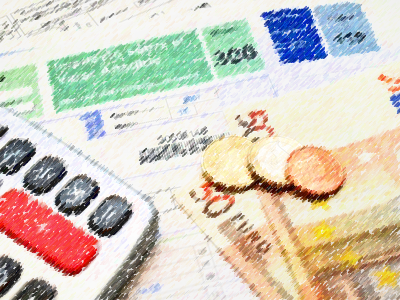 Augmentar la reducció en la tributació pel sistema de mòduls en l'IRPF del 5% actual al 20% amb caràcter general per a l'any 2020. Per als sectors que s'han vist més afectats per les mesures adoptades per a combatre la COVID-19, com és el cas de l'hostaleria, el comerç i el turisme, aquesta reducció arribarà al 35%. Reduccions en la tributació del règim simplificat de l'IVA corresponent a la quota reportada de 2020 i a la primera quota trimestral de 2021. Reducció del nombre de períodes impositius afectats per la renúncia al mètode d'estimació objectiva en l'IRPF; l'exempció prevista per a les retribucions en espècie del servei de menjador d'empresa.Mesures laborals i Seguretat Social.Exempcions a determinats sectors i subsectors econòmics que passen a ser hiperprotegits: Comerç a l'engròs de begudes, restaurants i llocs de menjars, establiments de begudes,activitats dels jardins botànics, parcs zoològics reserves naturals.Ajornament en el pagament de les cotitzacions a la Seguretat Social.  Es podran beneficiar empreses i autònoms.Les empreses dedicades a activitats enquadrades en els sectors de turisme, comerç i hostaleria, podran aplicar una bonificació del 50% de les quotes a la Seguretat Social per a la contractació de fixos discontinus Per més informació: Reial decret llei 35/2020, de 22 de desembre, de mesures urgents de suport al sector turístic, l'hostaleria i el comerç i en matèria tributària. https://www.boe.es/boe/dias/2020/12/23/pdfs/BOE-A-2020-16823.pdf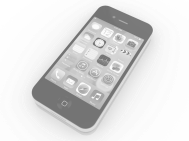 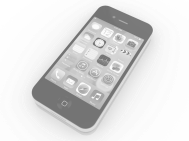 A més, l’Ajuntament de Mollet del Vallès també ha habilitat diferents canals de comunicació per resoldre els dubtes que pugui tenir al ciutadania de Mollet respecte a les mesures per fer front al Covid-19 que s'estan portant a terme a Mollet.Alhora que fa un crida a la ciutadania d'evitar els desplaçaments innecessaris i complir amb les mesures decretades per l'Estat d'AlarmaEls canals municipalsWhatsapp (per escrit): 683 553 250Correu electrònic: ajuntament@molletvalles.catCanals d’informació municipals habitualsTwitter: @ajmollet Facebook: ajuntamentmollet Instagram: @viumolleti el web municipal: www.molletvalles.catOficina d’Atenció Ciutadana 93 571 95 05(de 9 a 18 h de dilluns a dijous i de 9 a 15 h els divendres) Serveis Socials 93 570 09 08ESTAT D’ALARMA I TOT DE QUEDA.     Legislació.Reial decret 926/2020, de 25 d'octubre, pel qual es declara l'estat d'alarma per a contenir la propagació d'infeccions causades pel SARSCoV-2. https://www.boe.es/boe/dias/2020/10/25/pdfs/BOE-A-2020-12898.pdf.RESOLUCIÓ SLT/2620/2020, de 25 d'octubre, per la qual s'adopten mesures de salut pública, de restricció de la mobilitat nocturna, per a la contenció del brot epidèmic de la pandèmia de COVID-19 al territori de Catalunya. https://portaldogc.gencat.cat/utilsEADOP/PDF/8254/1818441.pdfRESOLUCIÓ SLT/2811/2020, de 6 de novembre, per la qual es prorroguen les mesures de salut pública, de restricció de la mobilitat nocturna, per a la contenció del brot epidèmic de la pandèmia de COVID-19 al territori de Catalunya https://portaldogc.gencat.cat/utilsEADOP/PDF/8266/1820921.pdfRESOLUCIÓ SLT/3177/2020, de 4 de desembre, per la qual es prorroguen les mesures en matèria de salut pública per a la contenció del brot epidèmic de la pandèmia de COVID-19 al territori de Catalunya. https://portaldogc.gencat.cat/utilsEADOP/PDF/8288/1825717.pdfMESURES AJUNTAMENT DE MOLLEThttps://www.molletvalles.cat/continguts/actualitat/notcies/show/4184https://www.molletvalles.cat/continguts/actualitat/notcies/show/4229Convocatòria del procediment per a la concessió de subvencions pel foment de l’activitat econòmica per a l’exercici 2020 https://bop.diba.cat/temp/11_022020017961.pdf iBases reguladores de subvencions pel foment de l'activitat econòmica https://bop.diba.cat/temp/03_022020003710.pdf MESURES GENERALITAT DE CATALUNYA     Legislació.RESOLUCIÓ SLT/2546/2020, de 15 d'octubre, per la qual s'adopten noves mesures en matèria de salut pública per a la contenció del brot epidèmic de la pandèmia de COVID-19 al territori de Catalunya. https://portaldogc.gencat.cat/utilsEADOP/PDF/8248/1816959.pdfRESOLUCIÓ SLT/2568/2020, de 19 d'octubre, per la qual es modifica la Resolució SLT/2546/2020, de 15 d'octubre, per la qual s'adopten noves mesures en matèria de salut pública per a la contenció del brot epidèmic de la pandèmia de COVID-19 al territori de Catalunya. https://portaldogc.gencat.cat/utilsEADOP/PDF/8250/1817682.pdfDECRET LLEI 34/2020, de 20 d'octubre, de mesures urgents de suport a l'activitat econòmica desenvolupada en locals de negoci arrendats. https://portaldogc.gencat.cat/utilsEADOP/PDF/8252/1817974.pdfRESOLUCIÓ per la qual s'aproven les bases reguladores per a la concessió de subvencions en l'àmbit de les activitats de restauració i dels centres d'estètica i bellesa afectats econòmicament per la COVID-19.https://portaldogc.gencat.cat/utilsEADOP/PDF/8252/1818034.pdfRESOLUCIÓ TSF/2799/2020, de 4 de novembre, per la qual s'aprova la convocatòria d'ajuts per afavorir el manteniment de l'activitat econòmica de les persones treballadores autònomes, persona física, i de les persones treballadores autònomes que formen part d'una microempresa davant els efectes de les noves mesures adoptades per fer front a la COVID-19 (ref. BDNS 531661). https://portaldogc.gencat.cat/utilsEADOP/PDF/8265/1820802.pdfRESOLUCIÓ EMC/3015/2020, de 20 de novembre, per la qual es fa pública la convocatòria per a la concessió de subvencions a autònoms i empreses del sector turístic de Catalunya afectats econòmicament per les conseqüències de la COVID-19 (ref. BDNS 534914). https://portaldogc.gencat.cat/utilsEADOP/PDF/8280/1823655.pdfRESOLUCIÓ SLT/2983/2020, de 21 de novembre, per la qual es prorroguen i es modifiquen les mesures en matèria de salut pública per a la contenció del brot epidèmic de la pandèmia de COVID-19 al territori de Catalunya. https://portaldogc.gencat.cat/utilsEADOP/PDF/8277/1823181.pdfRESOLUCIÓ TSF/3045/2020, de 25 de novembre, per la qual s'aprova la convocatòria d'un ajut extraordinari en forma de prestació econòmica de pagament únic destinat a les persones professionals i tècniques de les arts escèniques, arts visuals, música i audiovisual, i d'altres activitats culturals suspeses per raó de la crisi sanitària a Catalunya, que preveu el capítol II del Decret llei 39/2020, de 3 de novembre, de mesures extraordinàries de caràcter social per fer front a les conseqüències de la COVID-19, modificat pel capítol II del Decret llei 42/2020, de 10 de novembre, de mesures urgents de suport a entitats del tercer sector social (ref. BDNS 533916) https://portaldogc.gencat.cat/utilsEADOP/PDF/8281/1823899.pdfRESOLUCIÓ per la qual s'obre la convocatòria per a la concessió de subvencions en l'àmbit de les activitats dels parcs infantils privats i l'oci nocturn, afectats econòmicament per les mesures de tancament decretades per pal·liar els efectes de la COVID-19 (ref. BDNS 535407). https://portaldogc.gencat.cat/utilsEADOP/PDF/8281/1823795.pdfORDRE TSF/201/2020, de 26 de novembre, per la qual s'obre el tràmit d'inscripció prèvia dels ajuts extraordinaris per al manteniment de l'activitat econòmica enfront de la COVID-19 per a persones treballadores autònomes individuals o persones treballadores autònomes que formin part d'una microempresa. https://portaldogc.gencat.cat/utilsEADOP/PDF/8282/1824183.pdfRESOLUCIÓ TSF/3110/2020, de 30 de novembre, per la qual s'aprova la convocatòria de l'ajut econòmic extraordinari per a les entitats, les empreses i les persones treballadores autònomes titulars o gestores d'instal·lacions juvenils (ref. BDNS 536394). https://portaldogc.gencat.cat/utilsEADOP/PDF/8284/1824618.pdfRESOLUCIÓ CLT/3161/2020, de 30 de novembre, per la qual es dona publicitat a l'Acord del Consell d'Administració de l'Oficina de Suport a la Iniciativa Cultural pel qual s'aprova la convocatòria per a la concessió de subvencions, en règim de concurrència no competitiva, per compensar les pèrdues per la reducció forçada dels aforaments en espais escènics i musicals amb motiu de la crisi sanitària ocasionada per la COVID-19, per al període 2020-2021 (ref. BDNS 536927). https://portaldogc.gencat.cat/utilsEADOP/PDF/8289/1825735.pdfRESOLUCIÓ de 15 de desembre de 2020, per la qual s’obre la convocatòria per a la concessió de subvencions en l’àmbit de les empreses d’atraccions i serveis de restauració propis de fires i revetlles, fora d’establiments permanents, afectats econòmicament per les mesures de tancament decretades per pal·liar els efectes de la COVID-19 (ref. BDNS 539630). https://portaldogc.gencat.cat/utilsEADOP/PDF/8297/1827536.pdfPer més informació: RESOLUCIÓ de 17 de desembre de 2020, per la qual s’obre la convocatòria per a la concessió de subvencions en l’àmbit de les activitats de restauració, els centres d’estètica i bellesa i els establiments comercials situats en un centre o recinte comercial, afectats econòmicament per les mesures de tancament decretades per pal·liar els efectes de la COVID-19 (ref. BDNS 540147) https://portaldogc.gencat.cat/utilsEADOP/PDF/8300/1828009.pdfRESOLUCIÓ per la qual s’obre la convocatòria per a la concessió d’ajuts extraordinaris al sector del comerç al detall de productes no essencials en establiments amb una superfície superior a 400 metres quadrats o en establiments o locals comercials que es trobin dins de centres, galeries o recintes comercials, afectats econòmicament per les mesures de salut pública ocasionades per la pandèmia de la COVID-19 (ref. BDNS 546019). https://portaldogc.gencat.cat/utilsEADOP/PDF/8326/1832603.pdfORDRE TSF/32/2021, de 5 de febrer, per la qual s'obre el tràmit d'inscripció prèvia dels ajuts extraordinaris per al manteniment de l'activitat econòmica enfront de la COVID-19 per a persones treballadores autònomes individuals o persones treballadores autònomes que formin part d'una microempresa. https://portaldogc.gencat.cat/utilsEADOP/PDF/8336/1834944.pdfORDRE TSF/33/2021, de 5 de febrer, per la qual s'obre el tràmit d'inscripció prèvia de l'ajut extraordinari dirigit a persones treballadores afectades per un expedient de regulació temporal d'ocupació com a conseqüència de la crisi derivada de la COVID-19 i a persones amb contracte fix discontinu beneficiàries de la prestació extraordinària. https://portaldogc.gencat.cat/utilsEADOP/PDF/8336/1834912.pdfRESOLUCIÓ per la qual s’aproven les bases reguladores per a la concessió d’ajuts extraordinaris per donar suport als col·lectius i sectors econòmics més afectats per les mesures de contenció de la pandèmia de la COVID-19 i mantenir els llocs de treball en situació d’expedient de regulació temporal d’ocupació (ERTO) de les petites empreses, microempreses i cooperatives. https://dogc.gencat.cat/ca/pdogc_canals_interns/pdogc_resultats_fitxa/?action=fitxa&documentId=892752&language=ca_ESRESOLUCIÓ per la qual s’obre la convocatòria per a la concessió d’ajuts extraordinaris per donar suport als col·lectius i sectors econòmics més afectats per les mesures de contenció de la pandèmia de la COVID19 i mantenir els llocs de treball en situació d’expedient de regulació temporal d’ocupació (ERTO) de les petites empreses, microempreses i cooperatives (ref. BDNS 548602). https://portaldogc.gencat.cat/utilsEADOP/PDF/8341/1836027.pdfPer més informació: RESOLUCIÓ TSF/348/2021, de 10 de febrer, per la qual s'aprova la convocatòria dels ajuts extraordinaris en l'àmbit de l'educació en el lleure i les activitats extraescolars per fer front a les conseqüències de la COVID-19 (ref. BDNS 548618). https://portaldogc.gencat.cat/utilsEADOP/PDF/8340/1835690.pdfRESOLUCIÓ TSF/547/2021, de 25 de febrer, per la qual s'aprova la convocatòria d'un ajut extraordinari en forma de prestació econòmica de pagament únic destinat a les persones professionals, tècniques i docents del sector de les arts escèniques, les arts visuals i la música, que preveu el capítol II del Decret llei 9/2021, de 16 de febrer, de mesures extraordinàries de caràcter social i en l'àmbit de la cultura amb motiu de la pandèmia de la COVID-19 i de modificació del Decret llei 25/2020, de 16 de juny, de mesures extraordinàries en matèria social i de caràcter fiscal i administratiu (ref. BDNS 550912) https://portaldogc.gencat.cat/utilsEADOP/PDF/8354/1838448.pdfRESOLUCIÓ per la qual s’obre la convocatòria per a la concessió de subvencions en l’àmbit de les activitats dels parcs infantils privats i l’oci nocturn, afectats econòmicament per les mesures de tancament decretades per pal·liar els efectes de la COVID-19 (ref. BDNS 554699).https://portaldogc.gencat.cat/utilsEADOP/PDF/8374/1842893.pdf    ICF-Avalishttp://www.icf.cat/ca/sala-de-premsa/El-ICF-y-Avalis-de-Catalunya-con-el-apoyo-del-gobierno-de-la-Generalitat-ponen-en-marcha-una-linea-de-financiacion-para-la-restauracion-y-el-comercioAjuts atorgats i denegats.     https://treballiaferssocials.gencat.cat/web/.content/01departament/coronavirus/ajut_manteniment_activ_economica/ajuts/edicte_reso_1_ajutautonoms.pdfhttps://treballiaferssocials.gencat.cat/web/.content/01departament/coronavirus/ajut_manteniment_activ_economica/ajuts/reso_ajuts_autonoms_16_11.pdfhttps://treballiaferssocials.gencat.cat/web/.content/01departament/coronavirus/ajut_manteniment_activ_economica/ajuts/resolucio3_autonoms.pdfhttps://treballiaferssocials.gencat.cat/web/.content/01departament/coronavirus/ajut_manteniment_activ_economica/ajuts/resolucio_denegatoria_ajuts_autonoms.pdfhttps://treballiaferssocials.gencat.cat/web/.content/01departament/coronavirus/ajut_extra_autonoms/Resol_atorgament_1.pdfhttps://tauler.seu.cat/pagDetall.do?idEdicte=292482&idens=1https://tauler.seu.cat/pagDetall.do?idEdicte=292558&idens=1https://tauler.seu.cat/pagDetall.do?idEdicte=292688&idens=1https://tauler.seu.cat/pagDetall.do?idEdicte=292786&idens=1https://serveiocupacio.gencat.cat/ca/soc/informacio-sobre-el-coronavirus-sars-cov-2/ajuts-extraordinaris-per-al-manteniment-de-lactivitat-economica-enfront-la-covid-19-2021-/preguntas-mas-frecuentes/https://tauler.seu.cat/pagDetall.do?idEdicte=292752&idens=1https://tauler.seu.cat/pagDetall.do?idEdicte=292676&idens=1https://tauler.seu.cat/pagDetall.do?idEdicte=292675&idens=1Pla d’obertura progressiva d’activitats.https://canalsalut.gencat.cat/web/.content/_A-Z/C/coronavirus-2019-ncov/material-divulgatiu/infografia-mesures-alerta5-tram1.pdfhttps://canalsalut.gencat.cat/web/.content/_A-Z/C/coronavirus-2019-ncov/material-divulgatiu/obertura-progressiva-activitats.pdfhttps://canalsalut.gencat.cat/web/.content/_A-Z/C/coronavirus-2019-ncov/material-divulgatiu/pla-obertura-progressiva-activitats.pdfPròrroga de les mesures de contenció del brot epidèmic de la pandèmia per COVID-19.RESOLUCIÓ SLT/3177/2020, de 4 de desembre, per la qual es prorroguen les mesures en matèria de salut pública per a la contenció del brot epidèmic de la pandèmia de COVID-19 al territori de Catalunya https://portaldogc.gencat.cat/utilsEADOP/PDF/8288/1825717.pdfRESOLUCIÓ SLT/3268/2020, de 12 de desembre, per la qual es prorroguen i es modifiquen les mesures en matèria de salut pública per a la contenció del brot epidèmic de la pandèmia de COVID-19 al territori de Catalunya. https://portaldogc.gencat.cat/utilsEADOP/PDF/8293/1826781.pdfRESOLUCIÓ SLT/3354/2020, de 19 de desembre, per la qual es prorroguen i es modifiquen les mesures en matèria de salut pública per a la contenció del brot epidèmic de la pandèmia de COVID-19 al territori de Catalunya. https://portaldogc.gencat.cat/utilsEADOP/PDF/8299/1827821.pdfPer més informació: RESOLUCIÓ SLT/1/2021, de 4 de gener, per la qual es prorroguen i es modifiquen les mesures en matèria de salut pública per a la contenció del brot epidèmic de la pandèmia de COVID-19 al territori de Catalunya. https://portaldogc.gencat.cat/utilsEADOP/PDF/8309/1830246.pdfhttps://canalsalut.gencat.cat/web/.content/_A-Z/C/coronavirus-2019-ncov/material-divulgatiu/infografia-mesures-contencio-covid-19-aplicables-partir-7-gener.pdfRESOLUCIÓ SLT/67/2021, de 16 de gener, per la qual es prorroguen les mesures en matèria de salut pública per a la contenció del brot epidèmic de la pandèmia de COVID-19 al territori de Catalunya. https://portaldogc.gencat.cat/utilsEADOP/PDF/8318/1831321.pdfhttps://govern.cat/salapremsa/notes-premsa/393303/govern-prorroga-mesures-anti-covid-7-dies-mesRESOLUCIÓ SLT/133/2021, de 22 de gener, per la qual es prorroguen les mesures en matèria de salut pública per a la contenció del brot epidèmic de la pandèmia de COVID-19 al territori de Catalunya. https://portaldogc.gencat.cat/utilsEADOP/PDF/8324/1832344.pdfhttp://web.gencat.cat/ca/activem/restriccions-territorials/catalunya/RESOLUCIÓ SLT/275/2021, de 5 de febrer, per la qual es prorroguen i es modifiquen les mesures en matèria de salut pública per a la contenció del brot epidèmic de la pandèmia de COVID-19 al territori de Catalunya https://portaldogc.gencat.cat/utilsEADOP/PDF/8335/1834594.pdfhttps://web.gencat.cat/ca/activem/restriccions-territorials/catalunya/RESOLUCIÓ SLT/436/2021, de 19 de febrer, per la qual es prorroguen i es modifiquen les mesures en matèria de salut pública per a la contenció del brot epidèmic de la pandèmia de COVID-19 al territori de CatalunyaRESOLUCIÓ SLT/516/2021, de 26 de febrer, per la qual es prorroguen i es modifiquen les mesures en matèria de salut pública per a la contenció del brot epidèmic de la pandèmia de COVID-19 al territori de Catalunya. https://portaldogc.gencat.cat/utilsEADOP/PDF/8335/1834594.pdfhttps://web.gencat.cat/ca/actualitat/detall/Els-centres-comercials-i-les-gran-botigues-podran-obrir-a-partir-de-dillunshttps://govern.cat/salapremsa/notes-premsa/398527/govern-permetra-lobertura-dels-centres-comercials-dels-establiments-mes-400-metres-quadrats-setmanaRESOLUCIÓ SLT/716/2021, de 12 de març, per la qual es prorroguen i es modifiquen les mesures en matèria de salut pública per a la contenció del brot epidèmic de la pandèmia de COVID-19 al territori de Catalunya. https://portaldogc.gencat.cat/utilsEADOP/PDF/8364/1840707.pdfhttps://govern.cat/salapremsa/notes-premsa/401703/govern-prorroga-mesures-actuals-contra-covid-19-fins-al-9-dabrilTràmit d'inscripció prèvia dels ajuts extraordinaris per al manteniment de l'activitat econòmica enfront de la COVID-19.https://treballiaferssocials.gencat.cat/ca/el_departament/coronavirus-sars-cov-2/ajutscovid /inscripcioautonoms/https://treballiaferssocials.gencat.cat/ca/el_departament/coronavirus-sars-cov-2/ajutscovid/      inscripcioautonoms/preguntesfrequents/https://treballiaferssocials.gencat.cat/web/.content/01departament/coronavirus/inscripcio_previa_autonoms/registre-autonoms.pdfTràmit d'inscripció prèvia dels ajuts extraordinaris per al manteniment de l'activitat econòmica de persones autònomes o que formin part d'una microempresa enfront la COVID-19 (febrer 2021)https://treballiaferssocials.gencat.cat/ca/el_departament/coronavirus-sars-cov-2/ajutscovid/inscripcioautonoms2021/preguntes-frequents/https://treballiaferssocials.gencat.cat/web/.content/01departament/coronavirus/inscripcioprevia_autonoms_2021/registre-autonoms.pdfhttps://treballiaferssocials.gencat.cat/ca/el_departament/coronavirus-sars-cov-2/ajutscovid/inscripcioautonoms2021/Ajuts per a persones amb ingressos baixos afectades per un ERTO o amb contracte fix discontinu beneficiàries de la prestació extraordinària.https://serveiocupacio.gencat.cat/ca/detall/article/Preguntes-frequeents-00223https://serveiocupacio.gencat.cat/web/.content/01_soc/CORONAVIRUS/Ajuts_extraordinaris/registre-ERTO_FINAL.pdfhttps://serveiocupacio.gencat.cat/ca/soc/informacio-sobre-el-coronavirus-sars-cov-2/ajuts-extraordinaris-per-al-manteniment-de-lactivitat-economica-enfront-la-covid-19-2021-/MESURES GOVERN CENTRAL.
Reial decret llei 32/2020, de 3 de novembre, pel qual s'aproven mesures socials complementàries per a la protecció per desocupació i de suport al sector cultural. https://www.boe.es/boe/dias/2020/11/04/pdfs/BOE-A-2020-13490.pdfReial decret llei 35/2020, de 22 de desembre, de mesures urgents de suport al sector turístic, l'hostaleria i el comerç i en matèria tributària. https://www.boe.es/boe/dias/2020/12/23/pdfs/BOE-A-2020-16823.pdf